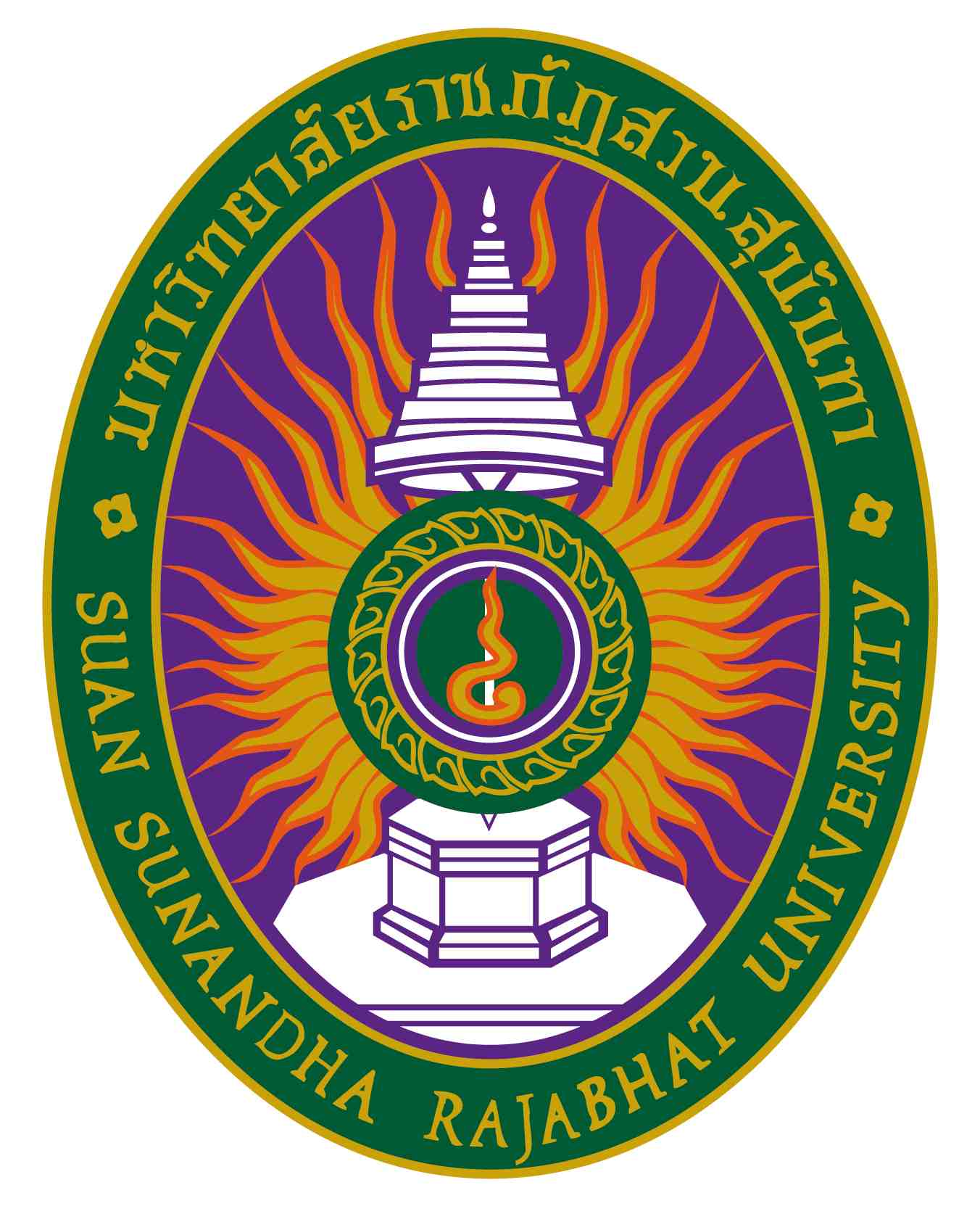 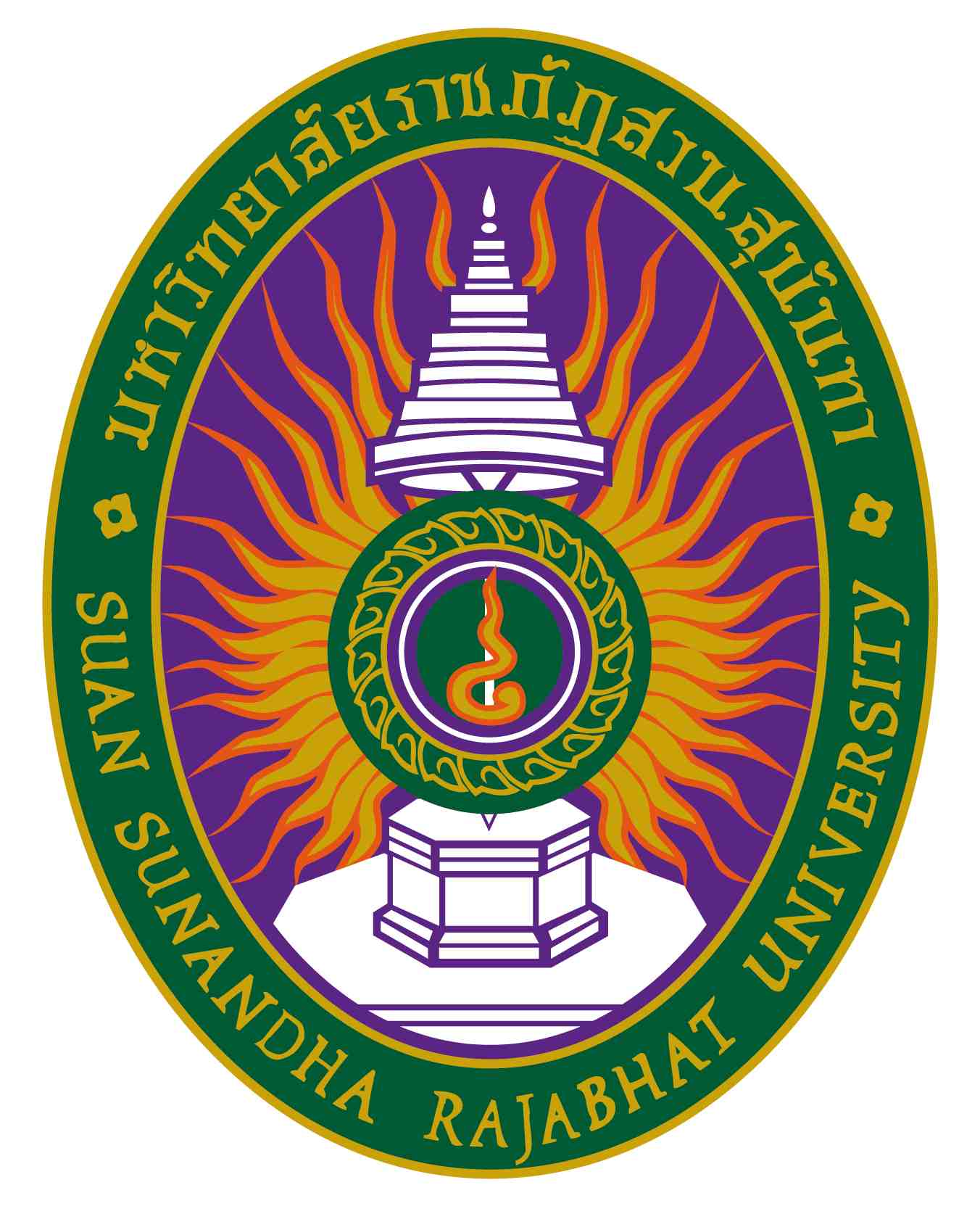 รายละเอียดของรายวิชา (Course Specification)รหัสวิชา  CPD๓๒๔๒ รายวิชา การออกแบบเครื่องเรือนสาขาวิชา การออกแบบผลิตภัณฑ์สร้างสรรค์ คณะ/วิทยาลัย ศิลปกรรมศาสตร์ มหาวิทยาลัยราชภัฏสวนสุนันทาภาคการศึกษา ๑ ปีการศึกษา ๒๕๖๔หมวดที่ ๑ ข้อมูลทั่วไป๑.  รหัสและชื่อรายวิชา		 รหัสวิชา				CPD๓๒๔๒ชื่อรายวิชาภาษาไทย		การออกแบบเครื่องเรือนชื่อรายวิชาภาษาอังกฤษ		Furniture Design ๒.  จำนวนหน่วยกิต     			 ๓ (๒-๒-๕)		    		 ๓.  หลักสูตรและประเภทของรายวิชา          ๓.๑  หลักสูตร    			ศิลปกรรมศาสตรบัณฑิต (การออกแบบผลิตภัณฑ์หัตถกรรม)	       ๓.๒ ประเภทของรายวิชา  		หมวดวิชาเฉพาะ กลุ่มวิชาเฉพาะด้าน ประเภทวิชาบังคับ ๔.  อาจารย์ผู้รับผิดชอบรายวิชาและอาจารย์ผู้สอน			       ๔.๑  อาจารย์ผู้รับผิดชอบรายวิชา    	อาจารย์คณิน ไพรวันรัตน์	       ๔.๒ อาจารย์ผู้สอน			อาจารย์คณิน ไพรวันรัตน์	๕.  สถานที่ติดต่อ				สาขาการออกแบบผลิตภัณฑ์สร้างสรรค์E – Mail khanin.ph@ssru.ac.th๖.  ภาคการศึกษา / ชั้นปีที่เรียน		๖.๑ ภาคการศึกษาที่ 		๑/๒๕๖๔  /  ชั้นปีที่ ๓๖.๒ จำนวนผู้เรียนที่รับได้ 		ประมาณ ๓๕ คน๗.  รายวิชาที่ต้องเรียนมาก่อน (Pre-requisite)  		ไม่มี๘.  รายวิชาที่ต้องเรียนพร้อมกัน (Co-requisites) 		ไม่มี     ๙.  สถานที่เรียน	 					ห้องปฎิบัติการสาขาการออกแบบผลิตภัณฑ์สร้างสรรค์ คณะศิลปกรรมศาสตร์ มหาวิทยาลัยราชภัฏสวนสุนันทา๑๐.วันที่จัดทำหรือปรับปรุงรายละเอียดของรายวิชาครั้งล่าสุด	วันที่ 15 เดือน พฤษภาคม พ.ศ. ๒๕๖๔หมวดที่ ๒ จุดมุ่งหมายและวัตถุประสงค์๑.   จุดมุ่งหมายของรายวิชา	- สร้างความรู้ความเข้าใจในการใช้เครื่องมือในการผลิตเครื่องเรือน 	- มีความรู้ความเข้าในในประวัติศาสตร์เครื่องเรือน	- สามารถนําความรู้ไปไปใช้ในรายวิชาที่สูงขึ้น	- สามารถนำความรู้ไปต่อยอดเชิงธุรกิจ ๒.   วัตถุประสงค์ในการพัฒนา/ปรับปรุงรายวิชา	เพื่อให้นักศึกษามีความรู้พื้นฐานในการออกแบบเครื่องเรือนด้านความงาม ประโยชน์ใช้สอย และการผลิตหมวดที่ ๓ ลักษณะและการดำเนินการ๑. คำอธิบายรายวิชา 		ประวัติของเครื่องเรือน ศึกษางานเครื่องเรือนในประเทศและต่างประเทศ ศึกษา วัสดุต่างๆ ที่นำมาใช้ในงานเครื่องเรือน ศึกษาเทคนิคการผลิตเครื่องเรือนตั้งแต่การออกแบบไปจนถึงกระบวนการผลิต ออกแบบและสร้างเครื่องเรือนที่เหมาะสมในแต่ละสถานที่	History of furniture study about furniture work in country and in foreign countries study about materials used in furniture work study about furniture manufacturing technique form design to manufacturing process Design and building of appropriate furniture in each place.	๒. จำนวนชั่วโมงที่ใช้ต่อภาคการศึกษา๓. จำนวนชั่วโมงต่อสัปดาห์ที่อาจารย์ให้คำปรึกษาและแนะนำทางวิชาการแก่นักศึกษาเป็นรายบุคคล ๑ ชั่วโมงต่อสัปดาห์	๓.๑ ปรึกษาด้วยตนเองที่ห้องพักอาจารย์ผู้สอน  ห้อง ๕๘๓๐๓ ชั้น ๓  อาคาร ๕๘  คณะศิลปกรรมศาสตร์	๓.๒ ปรึกษาผ่านโทรศัพท์ที่ทำงาน / มือถือ  หมายเลข ๐๖๑๙๑๖๕๙๒๙	๓.๓ ปรึกษาผ่านจดหมายอิเล็กทรอนิกส์ (E-Mail) khanin.ph@ssru.ac.th	๓.๔ ปรึกษาผ่านเครือข่ายสังคมออนไลน์ (Facebook/Twitter/Line) 	๓.๕ ปรึกษาผ่านเครือข่ายคอมพิวเตอร์ (Internet/Webboard)...................................................................................หมวดที่ ๔ การพัฒนาผลการเรียนรู้ของนักศึกษา๑. คุณธรรม  จริยธรรม๑.๑   คุณธรรม จริยธรรมที่ต้องพัฒนา 	(๓)  มีจรรยาวิชาชีพนักออกแบบ๑.๒   วิธีการสอน(๑)  แจ้งข้อปฏิบัติในการทํางานและการสร้างบรรยากาศที่ดีในชั้นเรียน การเข้าห้องเรียน การส่งงานให้ตรงต่อเวลาเป็นต้น(๒)  เน้นเรื่องจรรยาบรรณของนักออกแบบ(๓)  อธิบายและยกตัวอย่างผลกระทบจากการใช้การออกแบบต่อบุคคล องค์กรและสังคม๑.๓    วิธีการประเมินผล(๑)  การเข้าชั้นเรียนและการส่งงานตามเวลาที่กําหนด (๒)  ประเมินจากผลแนวคิดและโครงงาน ๒. ความรู้๒.๑   ความรู้ที่ต้องพัฒนา 	(๑)  มีความรู้และความเข้าใจเกี่ยวกับหลักการและทฤษฎีที่สำคัญในเนื้อหาที่ศึกษา ๒.๒   วิธีการสอน(๑)  เน้นหลักทฤษฏี และการประยุกต์ใช้ในทางปฏิบัติในสภาพแวดล้อมจริง(๒)  ให้เรียนรู้จากสถานการณ์จริง โดยการศึกษาดูงาน และเชิญผู้เชี่ยวชาญที่มีประสบการณ์ตรงมาเป็นวิทยากรพิเศษ๒.๓    วิธีการประเมินผล(๑)  ประเมินจากรายงานที่นักศึกษาทำส่ง และทดสอบย่อยโดยเน้นเกี่ยวกับหลักการและทฤษฎี(๒)  ประเมินจากชิ้นงานผลิตภัณฑ์ที่นักศึกษาทำส่ง๓. ทักษะทางปัญญา๓.๑   ทักษะทางปัญญาที่ต้องพัฒนา 	(๓)  มีความคิดสร้างสรรค์ในการสร้างผลงานทางด้านการออกแบบ๓.๒   วิธีการสอน(๑)  นำเสนอเทคนิคและเครื่องมือพร้อมทั้งสร้างชิ้นงานตัวอย่างเพื่อเป็นแนวทางในการทำงาน  โดยให้นักศึกษา        สามารถเลือกเทคนิคและเครื่องมือในการปฏิบัติงานได้อย่างมีประสิทธิภาพ(๒)  จัดให้มีการนำเสนอ วิเคราะห์และอภิปรายในผลงานที่นักศึกษาได้ทำ เพื่อสร้างองค์ความรู้ให้กับตนเองและ       สมาชิกในชั้นเรียน๓.๓    วิธีการประเมินผล(๑)  ประเมินจากสภาพจริงจากผลงาน และขั้นตอนการปฏิบัติงานของนักศึกษา๔. ทักษะความสัมพันธ์ระหว่างบุคคลและความรับผิดชอบ๔.๑   ทักษะความสัมพันธ์ระหว่างบุคคลและความรับผิดชอบที่ต้องพัฒนา 	(๒)  มีความรับผิดชอบในการกระทำของตนเองและรับผิดชอบงานในกลุ่ม๔.๒   วิธีการสอน(๑)  มอบหมายให้ทำงานเป็นกลุ่ม๔.๓    วิธีการประเมินผล(๑)  ประเมินจากพฤติกรรมและการแสดงออกของนักศึกษา ในการนำเสนอรายงายกลุ่มในชั้นเรียน(๒)  สังเกตจากการร่วมกิจกรรมต่างๆ๕. ทักษะการวิเคราะห์เชิงตัวเลข การสื่อสาร และการใช้เทคโนโลยีสารสนเทศ๕.๑   ทักษะการวิเคราะห์เชิงตัวเลข การสื่อสาร และการใช้เทคโนโลยีสารสนเทศที่ต้องพัฒนา 	(๑)  มีทักษะในการใช้เครื่องมือที่จำเป็น เช่น การใช้คอมพิวเตอร์ช่วยสนับสนุนการทำงานด้านการออกแบบ๕.๒   วิธีการสอน(๑)  มอบหมายให้สืบค้นข้อมูล และนำเสนอผลงานผ่านคอมพิวเตอร์๕.๓    วิธีการประเมินผล(๑)  ประเมินจากเทคนิคการนำเสนอ(๒)  การเลือกใช้เครื่องมือทางเทคโนโลยีในการออกแบบหมายเหตุสัญลักษณ์ 	หมายถึง	ความรับผิดชอบหลัก สัญลักษณ์ 	หมายถึง	ความรับผิดชอบรอง เว้นว่าง	หมายถึง	ไม่ได้รับผิดชอบซึ่งจะปรากฎอยู่ในแผนที่แสดงการกระจายความรับผิดชอบมาตรฐานผลการเรียนรู้จากหลักสูตรสู่รายวิชา (Curriculum Mapping)หมวดที่ ๕ แผนการสอนและการประเมินผลแผนการสอน ๒. แผนการประเมินผลการเรียนรู้หมวดที่ ๖ ทรัพยากรประกอบการเรียนการสอน๑.  ตำราและเอกสารหลัก	 พรสนอง วงค์สิงห์ทอง. (2545). วิธีวิทยาการวิจัยการออกแบบผลิตภัณฑ์. กรุงเทพมหานคร: สำนักพิมพ์แห่ง	จุฬาลงกรณ์มหาวิทยาลัย.มณฑลี ศาสนนันทน์. (2550). การออกแบบผลิตภัณฑ์. กรุงเทพมหานคร: สำนักพิมพ์	มหาวิทยาลัยธรรมศาสตร์. ยุพินศรี สายทอง. (2555). การวิเคราะห์วิชาชีพหัตถกรรม. กรุงเทพมหานคร: โอเดี้ยนสโตร์.วัชรินทร์ จรุงจิตสุนทธ. (2548). หลักการและแนวคิดการออกแบบผลิตภัณฑ์. กรุงเทพมหานคร: แอ๊ปป้า 	พริ้นท์ติ้ง.วิบูลย์ ลี้สุวรรณ. (2542). ศิลปหัตถกรรมพื้นบ้าน. กรุงเทพมหานคร: บริษัท ต้นอ้อ 1999 จำกัด.อุดมศักดิ์ สาริบุตร. (2549). เทคโนโลยีผลิตภัณฑ์อุตสาหกรรม. กรุงเทพมหานคร: โอเดี้ยนสโตร์.๒.  เอกสารและข้อมูลแนะนำ -หมวดที่ ๗ การประเมินและปรับปรุงการดำเนินการของรายวิชา๑.  กลยุทธ์การประเมินประสิทธิผลของรายวิชาโดยนักศึกษา		ให้นักศึกษาประเมินประสิทธิผลของรายวิชา ได้แก่ วิธีการสอน การจัดกิจกรรม เนื้อหารายวิชา พร้อมข้อเสนอแนะในการปรับปรุง๒. กลยุทธ์การประเมินการสอน     	ประเมินโดยใช้แบบสอบถามของมหาวิทยาลัยในการประเมินการเรียนการสอนหลังจบภาคการศึกษา และนำมาวิเคราะห์เพื่อปรับปรุงการสอน๓.  การปรับปรุงการสอน	จัดการประชุมสาขาวิขาฯ เพื่อแจ้งผลการประเมิน และร่วมกันหาวิธีการแก้ไข เพื่อปรับปรุงการสอนให้มีประสิทธิภาพยิ่งขึ้น๔.  การทวนสอบมาตรฐานผลสัมฤทธิ์ของนักศึกษาในรายวิชา		สาขาวิชามีการจัดกิจกรรมออกค่าย เพื่อนำความรู้ที่ได้รับจากการเรียนการสอนไปประยุกต์ใช้ในการทำกิจกรรม๕.  การดำเนินการทบทวนและการวางแผนปรับปรุงประสิทธิผลของรายวิชา      	สาขาวิชามีระบบการทบทวนประสิทธิผล โดยพิจารณาความรู้ การคิดวิเคราะห์ และการประยุกต์ใช้ จากการร่วมกิจกรรมออกค่ายของนักศึกษา และนำผลมาเสนอแนะเพื่อวางแผนปรับปรุงการสอนในครั้งถัดไป***********************แผนที่แสดงการกระจายความรับผิดชอบมาตรฐานผลการเรียนรู้จากหลักสูตรสู่รายวิชา (Curriculum Mapping)ตามที่ปรากฏในรายละเอียดของหลักสูตร (Programme Specification) มคอ. ๒ความรับผิดชอบในแต่ละด้านสามารถเพิ่มลดจำนวนได้ตามความรับผิดชอบบรรยาย(ชั่วโมง)สอนเสริม(ชั่วโมง)การฝึกปฏิบัติ/งานภาคสนาม/การฝึกงาน (ชั่วโมง)การศึกษาด้วยตนเอง(ชั่วโมง)๔๕ ชั่วโมงตามความต้องการของนักศึกษา ฝึกปฏิบัติ - ชั่วโมง๙๐ ชั่วโมง สัปดาห์ที่หัวข้อ/รายละเอียดจำนวน(ชม.)กิจกรรมการเรียน การสอน/สื่อที่ใช้ ผู้สอน๑แนะนำรายวิชา วัตถุประสงค์ของวิชา เกณฑ์และวิธีการวัดผล กำหนดข้อตกลงต่างๆ ในการเรียนการสอน๔บรรยายโดยใช้โปรแกรมPowerpointอ.คณิน ไพรวันรัตน์๒Designer ในดวงใจ๔บรรยายโดยใช้โปรแกรมPowerpoint อ.คณิน ไพรวันรัตน์๓ถอดรหัสงานออกแบบเฟอร์นิเจอร์๔บรรยายโดยใช้โปรแกรม Powerpointอ.คณิน ไพรวันรัตน์๔เรียนรู้ประเภทและชนิดเครื่องเรือน๔บรรยายโดยใช้โปรแกรมPowerpoint อ.คณิน ไพรวันรัตน์๕Furniture Sketch Design๔บรรยายโดยใช้โปรแกรมPowerpointนักศึกษาปฏิบัติงานอ.คณิน ไพรวันรัตน์๖Furniture Model ๑๔บรรยายโดยใช้โปรแกรมPowerpointนักศึกษาปฏิบัติงานอ.คณิน ไพรวันรัตน์๗Furniture Model ๒๔บรรยายโดยใช้โปรแกรมPowerpointนักศึกษาปฏิบัติงานอ.คณิน ไพรวันรัตน์๘กระบวนการผลิตเครื่องเรือน ๑๔บรรยายโดยใช้โปรแกรมPowerpointนักศึกษาปฏิบัติงานอ.คณิน ไพรวันรัตน์๙กระบวนการผลิตเครื่องเรือน ๒๔บรรยายโดยใช้โปรแกรมPowerpointนักศึกษาปฏิบัติงานอ.คณิน ไพรวันรัตน์๑๐Material Apply ๑ ๔บรรยายโดยใช้โปรแกรมPowerpointนักศึกษาปฏิบัติงานอ.คณิน ไพรวันรัตน์๑๑Material Apply ๒๔บรรยายโดยใช้โปรแกรมPowerpointนักศึกษาปฏิบัติงานอ.คณิน ไพรวันรัตน์๑๒-๑๔Final Projectนักศึกษาฝึกปฏิบัติการอาจารย์ให้คำปรึกษาอ.คณิน ไพรวันรัตน์๑๕Design Discuss๔รูปแบบเสวนาภายในชั้นเรียนอ.คณิน ไพรวันรัตน์ผลการเรียนรู้วีธีการประเมินผลการเรียนรู้สัปดาห์ที่ประเมินสัดส่วนของการประเมินผล ๑(๒),๑(๕),๑(๖),๒(๑),๒(๒), ๒(๔),๓(๑),๓(๒),๓(๓),๔(๑), ๕(๓)การมีส่วนร่วมในชั้นเรียนความมีระเบียบวินัยความตรงต่อเวลาทุกสัปดาห์๑๐%๑(๒),๑(๕),๔(๑),๔(๔),๔(๕)ประเมินความคิดสร้างสรรค์ และการแก้ ปัญหาในเวลาจำกัดจากผลงานออกแบบจากการปฏิบัติการ ๔ ชั่วโมง๓,๔,๕๒๐%๒(๑)สอบกลางภาค๘๑๐%๑(๒),๑(๕),๒(๑),๒(๒),๒(๔), ๓(๑),๓(๒),๕(๑),๕(๓)งานที่ได้รับมอบหมายส่วนบุคคล โครงงาน final project๑๑-๑๖๔๐%๑(๒),๑(๕),๑(๖),๒(๑),๒(๒) ,๒(๔),๓(๑),๓(๓),๔(๑),๕(๑), ๕(๓)สอบปลายภาค๑๗๒๐%รายวิชาคุณธรรม จริยธรรมคุณธรรม จริยธรรมคุณธรรม จริยธรรมคุณธรรม จริยธรรมความรู้ความรู้ความรู้ทักษะทางปัญญาทักษะทางปัญญาทักษะทางปัญญาทักษะทางปัญญาทักษะความสัมพันธ์ระหว่างบุคคล และความรับผิดชอบทักษะความสัมพันธ์ระหว่างบุคคล และความรับผิดชอบทักษะความสัมพันธ์ระหว่างบุคคล และความรับผิดชอบทักษะการวิเคราะห์เชิงตัวเลข การสื่อสาร และการใช้เทคโนโลยีสารสนเทศทักษะการวิเคราะห์เชิงตัวเลข การสื่อสาร และการใช้เทคโนโลยีสารสนเทศรายวิชา  ความรับผิดชอบหลัก         ความรับผิดชอบรอง  ความรับผิดชอบหลัก         ความรับผิดชอบรอง  ความรับผิดชอบหลัก         ความรับผิดชอบรอง  ความรับผิดชอบหลัก         ความรับผิดชอบรอง  ความรับผิดชอบหลัก         ความรับผิดชอบรอง  ความรับผิดชอบหลัก         ความรับผิดชอบรอง  ความรับผิดชอบหลัก         ความรับผิดชอบรอง  ความรับผิดชอบหลัก         ความรับผิดชอบรอง  ความรับผิดชอบหลัก         ความรับผิดชอบรอง  ความรับผิดชอบหลัก         ความรับผิดชอบรอง  ความรับผิดชอบหลัก         ความรับผิดชอบรอง  ความรับผิดชอบหลัก         ความรับผิดชอบรอง  ความรับผิดชอบหลัก         ความรับผิดชอบรอง  ความรับผิดชอบหลัก         ความรับผิดชอบรอง  ความรับผิดชอบหลัก         ความรับผิดชอบรอง  ความรับผิดชอบหลัก         ความรับผิดชอบรองหมวดวิชาเฉพาะด้าน๑๒๓๑๑๒๓๑๒๒๓๑๒๓๑๒รหัสวิชา				CPD๓๒๔๒ชื่อรายวิชาภาษาไทย		การออกแบบเครื่องเรือนชื่อรายวิชาภาษาอังกฤษ		Furniture Design 